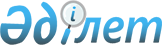 О внесении дополнения в постановление Кабинета Министров Республики Казахстан от 19 октября 1994 г. N 1171
					
			Утративший силу
			
			
		
					Постановление Правительства Республики Казахстан от 12 марта 1996 г. N 301. Утратило силу - постановлением Правительства РК от 17 марта 2003 г. N 258

      В целях защиты прав потребителей и усиления контроля за деятельностью субъектов естественных монополий Правительство Республики Казахстан постановляет: 

      Внести в постановление Кабинета Министров Республики Казахстан от 19 октября 1994 г. N 1171 P941171_  "О регулировании цен на продукцию хозяйствующих субъектов-естественных монополистов" (САПП Республики Казахстан, 1994 г., N 44, ст. 474) следующее дополнение: 

      абзац третий пункта 1 после слов "водохозяйственной системы" дополнить словами "аэронавигации, управления воздушным движением". 

 

      Премьер-Министр 

      Республики Казахстан 
					© 2012. РГП на ПХВ «Институт законодательства и правовой информации Республики Казахстан» Министерства юстиции Республики Казахстан
				